Классный час, посвященный Дню Защитника Отечества «Мирновский герой»1 классКлассный руководитель Арсланова Р.А.19 февраля  2010 год 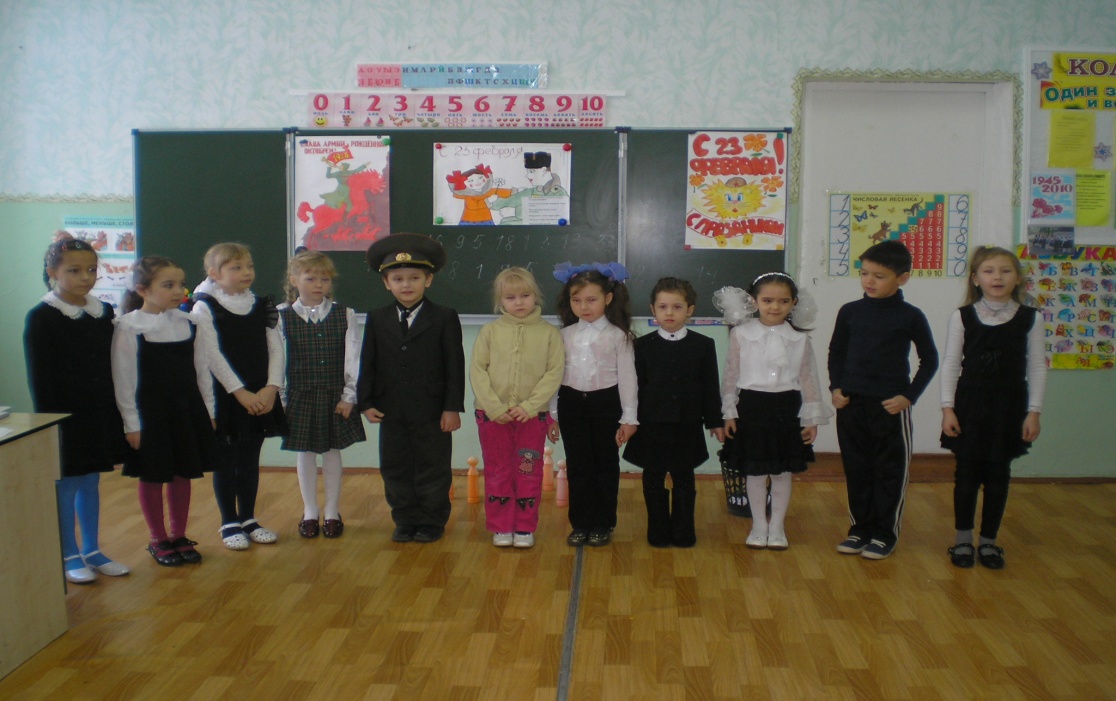 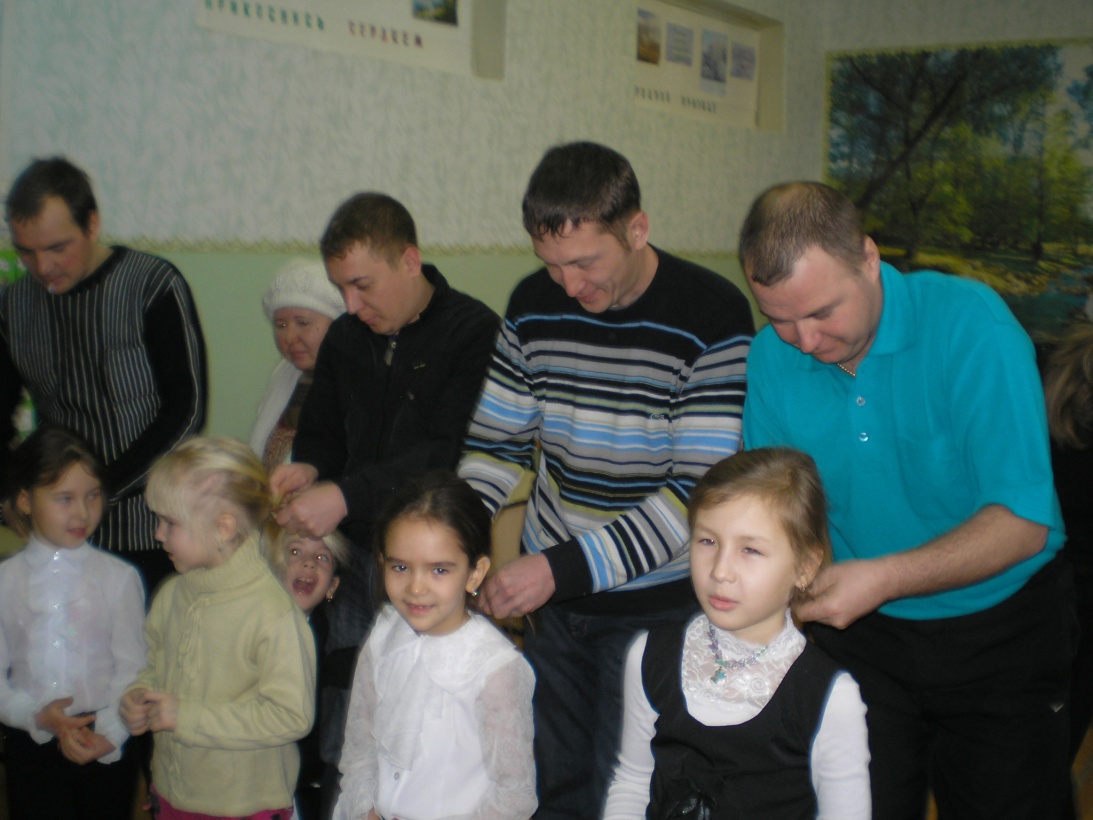 День Защитника ОтечестваКлассный час: «Мирновский герой»Цели:- формирование знаний  о родах войск Российской армии;- развитие силы, выносливости, ловкости; - привитие навыков здорового образа жизни- воспитание  гордости за российскую армию – победителю  в Великой Отечественной войне, желания служить в армии.Оборудование: флажки, кегли, мяч, шары, рисунки.Ведущий: 23 февраля отмечается День защитника Отечества. Он посвящён мужчинам, защищающим нашу Родину, тем, кто служил или служит В Вооруженных Силах страны, оберегая покой мирных жителей.Чтецы.Пограничник на границеНашу землю стережетЧтоб работать и учитьсяМог спокойно наш народ.Охраняет наше мореСлавный, доблестный моряк.Гордо реет на линкоре,Развевается наш флаг.Наши летчики – героиНебо зорко стерегут.Наши летчики – героиОхраняют мирный труд.Ведущий:Пехотинцы, лётчики, моряки, кавалеристы – ловкие, быстрые, умелые, закалённые солдаты. Все ребята хотят быть похожими на них. А пока они играют.Мы играем, мы играем, мы играем,Мы пехота, моряки.Самолёты запускаем,Любим звонкие клинки.Мы мечтаем, мы мечтаем,Что когда мы подрастём, пехотинцами мы станемИ во флот служить пойдем.На границуИ в сапёрыВ летчики, В подводный флот.Подрастем мы очень скоро,А пока игра идет. Ведущий: ребята в стихах, песнях расскажут о любимом роде войск.(пехотинцы)  С красными флажкамиМы идем в стою, Все мы очень любимАрмию свою(кавалеристы)Подарила мне коняМама в день рождения.Конь чудесный у меня –Прямо загледенье!Я горжусь своим конём, Он летит как ветер.Обгоняю я на немВсех коней на свете!(Лётчики)Широкие крылья на солнце горят, Летит эскадрилья – воздушный отряд.Круги, повороты и снова круги.Летят самолёты один за другим.Любим мы волну морскуюИ прибоя шумный вал.Мы в погоду штормовую Крепко держим свой штурвал.Моряки лихие.Нам не страшен грозный шторм,Волки мы морские, Подрастём – на флот пойдем.Конкурс . Чья команда быстрее  и правильнее будет выполнять команды. Голубой флажок – хлопать.Зелёный – топать, Желтый – молчать, Ведущий:Красный – «Ура!» кричать.Ведущий:23 февраля день защитника Отечества. На мужчин возложена  великая миссия – защищать, оберегать, сохранять. И наши юноши с честью выполняют свой долг.  Всегда приятно, когда с нами рядом надежные, сильные, верные мужчины.  Предлагаю убедиться в этом и проведём игру «Герой Мирновской земли». Папы, которые будут участвовать в этой игре уверена обладают многими достоинствами. Они бы выдержали и более трудные условия борьбы, но мы не будем их отсылать на Карибские острова и на Северный полюс. И трех миллионов для премии у нас нет. Но, как говорится не в деньгах счастье. Зато мы им приготовили наши улыбки, аплодисменты и поддержку.Встречайте  участников (ФИО пап)Представление жюри (ФИО )  Конкурс – борьба за выживание.В конце игры  на сцене останется только один человек, он – то и станет последним Мирновским героем – 2010. Кому сегодня улыбнётся фортуна, покажет время.1 конкурс – разминка для пальцев рук. Вам нужно составить панно, точнее цифру 23, из кружочков, которые лежат перед вами, и приклеить их на лист бумаги. (звучит музыкаВедущий: сейчас один из вас покинет игру. Это (ФИО)  Ваши победы еще впереди. Следующий этап борьбы.2 конкурс.  «Надо перечислить воинские звания от рядового до самого высшего».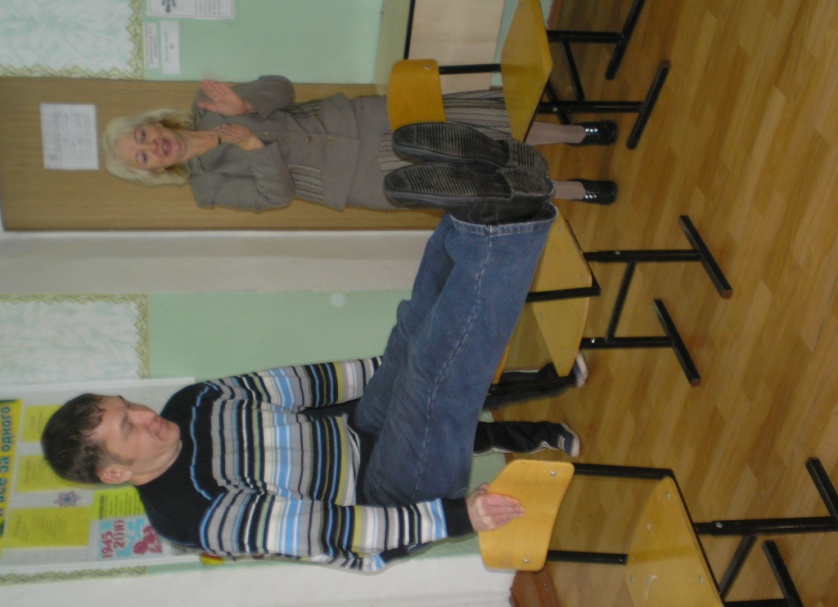 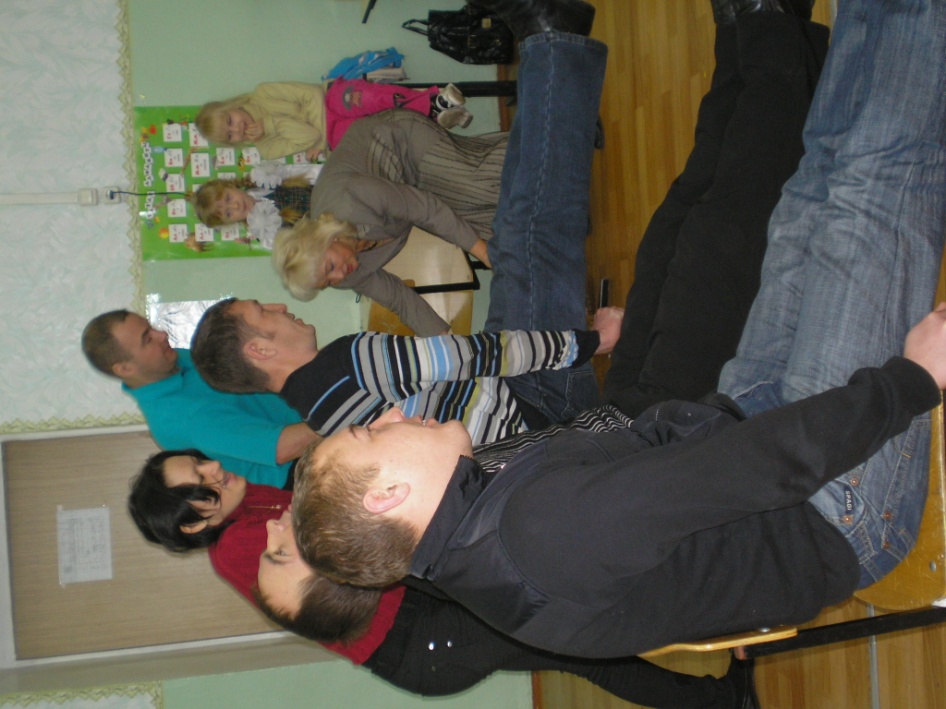    3 конкурс. Отжиматься, держа во рту ложку. 4 конкурс. Опираясь руками на стул, поднять ноги под углом 90 градусов и продержаться, как можно долго. 5 конкурс.  Со связанными ногами забить мяч в ворота. Даётся три попытки.6 конкурс.  Поднятие гири.7 конкурс «Заплести косы» 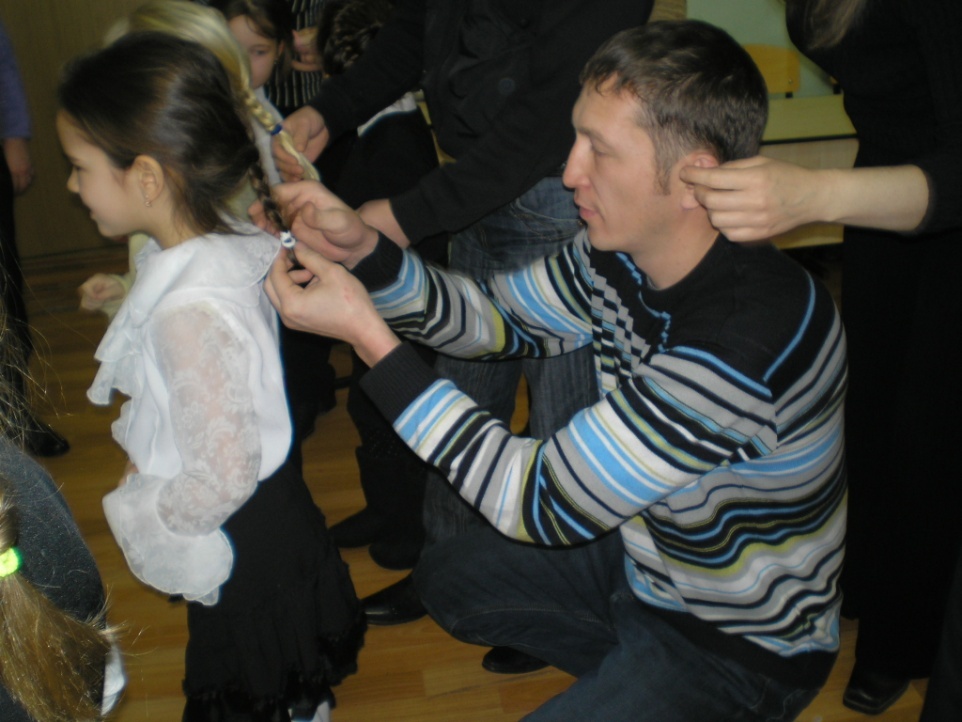 8 конкурс «Разминируй поле»9 конкурс «Метко в цель» 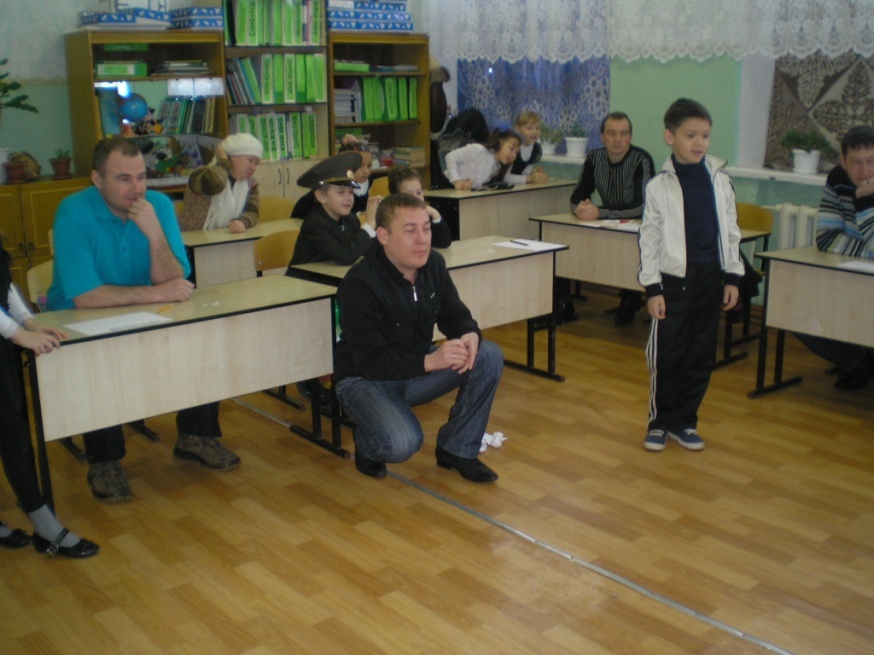 10 конкурс «Разминируй поле» (Сбить мячом ) 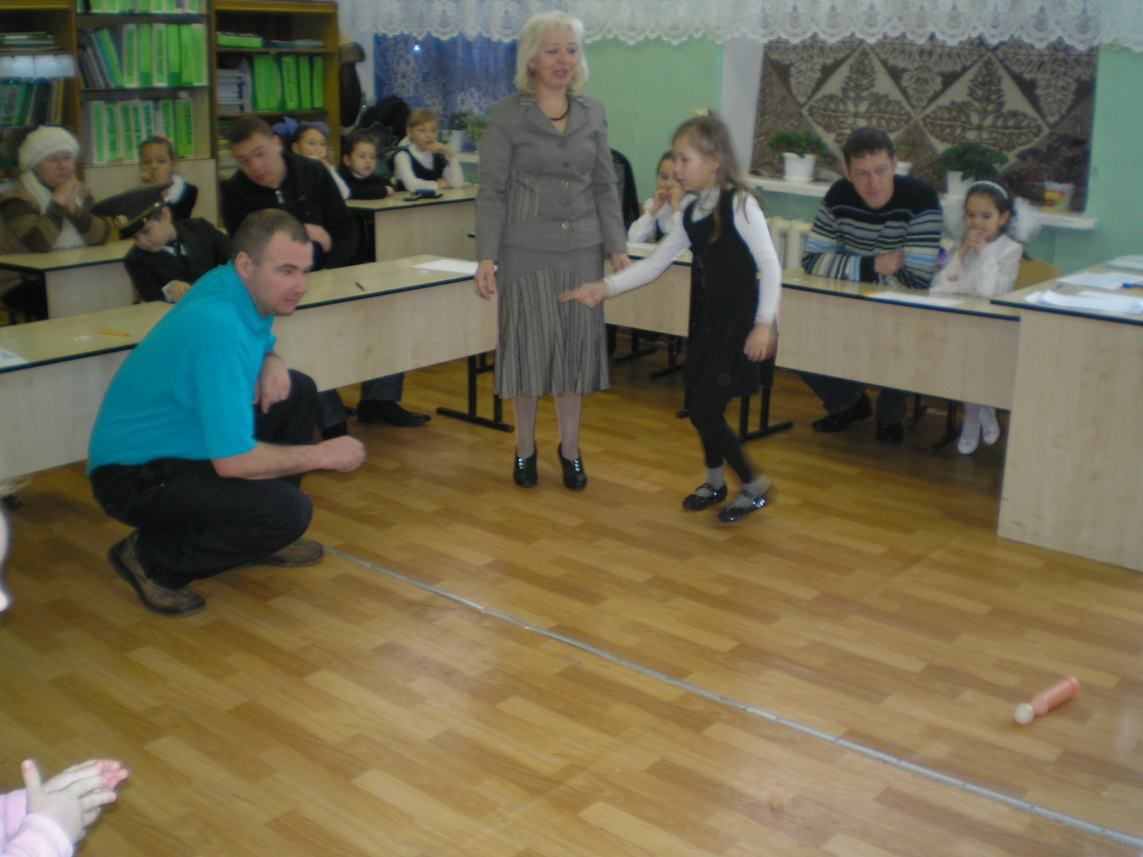 11 конкурс «Составьте слова из слова «Здоровье» 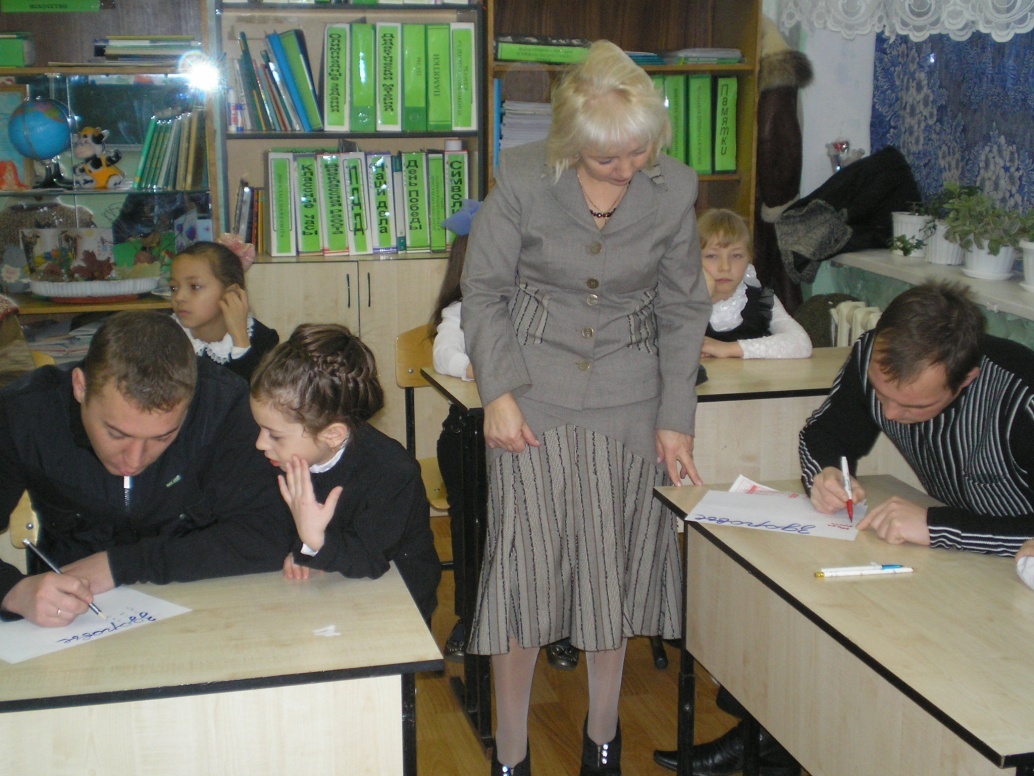 12 конкурс  «Собери пословицу»         Кто Родине верен, тот в бою примерен.Бой красен мужеством, а товарищ дружеством.Мужественный пеняет на себя, а трусливый на товарища.  Русскую заповедь знай, в бою не зевай.Один в поле не воин. Подведение итогов 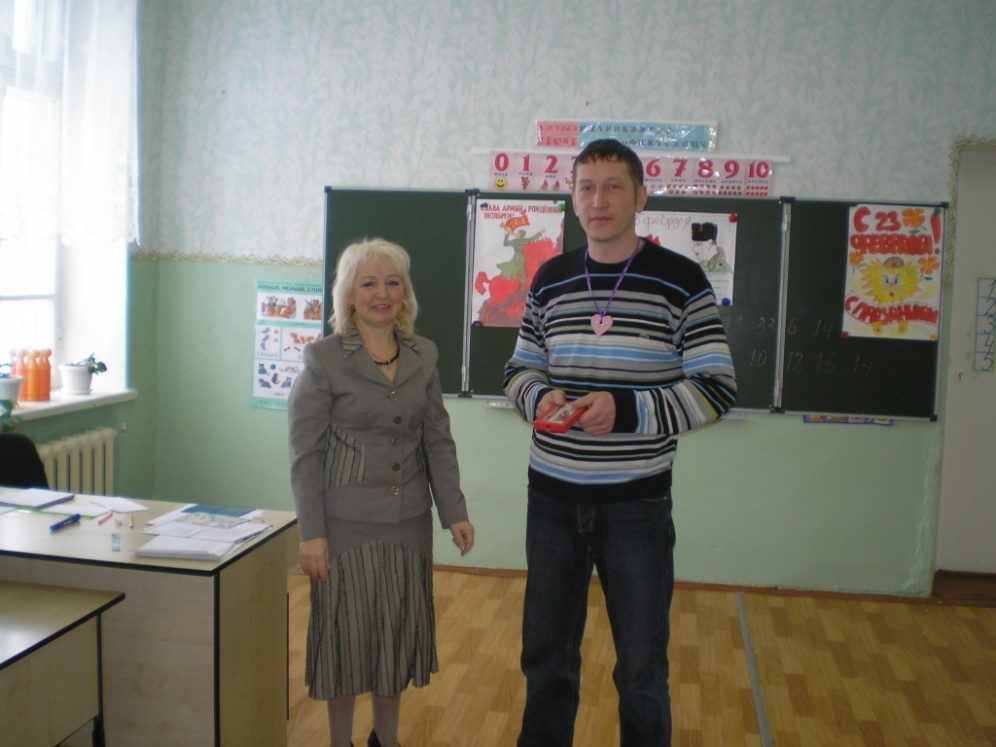 Герой    Ильяс Кутдинович – папа Гульназ